Время проведения: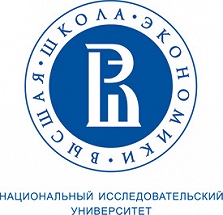 25 октября 2018 г., 14-00.Место проведения:НИУ ВШЭ – Нижний Новгород,ул. Большая Печерская, 25/12 ауд. 405Вопросы для обсуждения: 1. Критерии селекции элиты в постсоветской России: различия между элитой 1990-х и 2010-х годов.2. Виды или кланы: принципы формирования современной российской элиты.3. Насколько интересы тех или иных элитных групп совпадают с интересами российского общества.4. Ближайшее будущее российской элиты: "добрая ссора" или "худой мир"?Докладчики и темы выступлений:1. Борисов Сергей Викторович – кандидат философских наук, исполнительный директор Некоммерческого партнёрства "ЭЦ "Мера" «Мутация элитогенеза в пореформенной России: "ширина дверного проёма" и "правила привратника"»;2. Семенов Евгений Евгеньевич – кандидат политических наук, доцент кафедры философии, социологии и теории социальной коммуникации НГЛУ им. Н.А. Добролюбова «Опыт технократической модернизации власти в современной России и региональные элиты»;3. Теодорович Михаил Леонидович  – доктор социологических наук, кандидат технических наук, руководитель нижегородского Управления федеральной антимонопольной службы«Новое время: сумрак элит?»;4. Мазин Александр Леонидович – доктор экономических наук, профессор кафедры экономической теории РАНХиГС (Нижний Новгород)«Банкротство российской элиты»;5. Кочеров Сергей Николаевич – доктор философских наук, профессор кафедры социально-гуманитарных наук НИУ ВШЭ (Нижний Новгород)«Что объединяет российскую элиту сегодня?»    Лысов Виктор Иванович – старший преподаватель, Нижегородский институт управления Российской академии народного хозяйства и государственной службы     «Об одной модели изменения нижегородских властных институтов в 2017- 2018 гг.»       Программа экспертного семинара«Современная российская элита: истоки, особенности, перспективы»
         25 октября 2018 г.